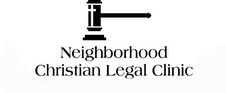 Income verification formIn order to determine if you qualify for free legal services from the Neighborhood Christian Legal Clinic, please provide the following financial information as soon as possible:What is the total number of people in your household? ___________________________What is your gross monthly income of all people in your household? ________________	(gross monthly income is income before taxes and other withholdings are withheld)What is your monthly housing payment? ______________________________________	(examples: mortgage payment, rent, etc.)What is your monthly child care expense? _____________________________________	(example: day care)Also, please provide proof of the gross monthly income you listed above by providing copies of any of the following documents: 	Paystubs received in the last thirty (30) days. 	Statement showing Unemployment Compensation received in the last thirty (30) days. 	Most recent annual award letter for Social Security and/or Veterans Benefits. 	Any other document(s) that verifies your gross monthly income in the last thirty (30) days.All the information on this form and all of the documentation provided to prove my gross monthly income is true to the best of my knowledge.___________________________________                              ______________________Signature                                                                                     Date___________________________________                            Printed Name                                                                                 